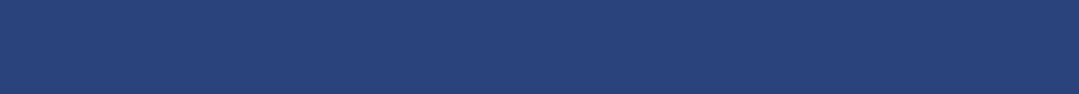 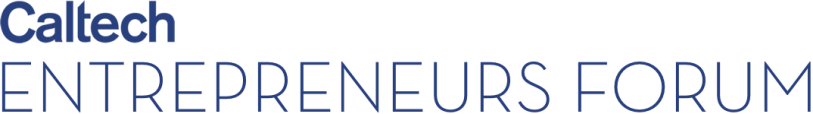 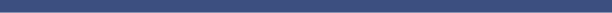 Speaker Ratings and Feedback:  Entrepreneurs in a Biotech Moment
Overall how would you rate the event?32   Very Satisfactory    6     SatisfactoryHow would you rate each Speaker?  (Circle one with 5 being the best rating)Gordon Binder, Founder of Coastview Capital LLC:  4.74Alex Dickinson, Senior Vice President of Strategic Initiatives of Illumnia4.84Greg A. Weiss, Professor of Chemistry, Molecular Biology and Biochemistry, UC Irvine4.76Ira Moskatel, Counsel, Arnold & Porter LLP4.23Garry Kahn, CEO / Managing Director - Capital Markets, Mosaic Capital LLC4.65Producer/Moderator: Russell M. Frandsen, The Business Legal Group4.61Please let us know how we could improve future events:Looks good the way it is, Can't think of any, Panel sits too low and barstool chairs would help, Have more of them! More specific, actionable comments from speakers, More diverse panel with people from several different fields of Biotech, It was great, No Changes, More Time, Note Free Parking Structure, Good that networking at 8 was added, More pointed questions to panel, Awesome panel but very homogeneous, More of the same, Activate Ent Forum Twitter Account, Load Media ahead of time to prevent time delaysPlease let us know any recommendations for topics of future events: Emerging Areas in Biotech, Machine Learning and AI, Big Data in Healthcare Applications, International Cooperation on Biotech Projects, AI and Predictive Analysis, Bring in Innovate Pasadena, e.g. Andy Wilson, Global Warming! AI, FDA Approval Process, Robotics, Grant Funding, Advanced Materials for Medical Devices and Bioengineering, AI, 3rd World Technologies 